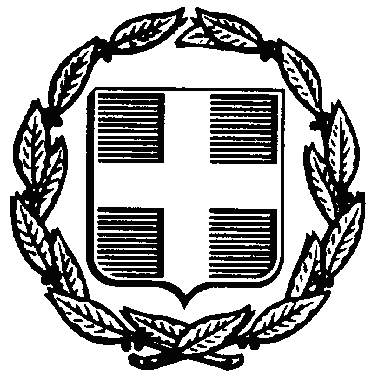 ΕΛΛΗΝΙΚΗ ΔΗΜΟΚΡΑΤΙΑΝΟΜΟΣ ΑΤΤΙΚΗΣΔΗΜΟΣ ΣΠΑΤΩΝ – ΑΡΤΕΜΙΔΟΣΔ/ΝΣΗ ΠΕΡΙΒΑΛΛΟΝΤΟΣ, ΠΡΑΣΙΝΟΥ & ΠΟΛ. ΠΡΟΣΤΑΣΙΑΣ Τμήμα Περιβάλλοντος & Πολιτικής ΠροστασίαςΔημάρχου Χρ. Μπέκα & Βασ.ΠαύλουΣΠΑΤΑ 19004πλ.: Κούμπης Θ.τηλ.: 2132007300e-mail:fkoumpis@spata-artemis.grΘΕΜΑ: Ενημέρωση ΠολιτώνΣΧΕΤ.: 	Το με αριθμό πρωτοκόλλου 402371/2024 έγγραφο της Περιφερειακής Ενότητας Ανατολικής Αττικής.Σας διαβιβάζουμε σχέδιο ανακοίνωσης για ενημέρωση πολιτών αναφορικά με την καταπολέμηση κουνουπιών:«Ο Δήμος Σπάτων – Αρτέμιδος ενημερώνει ότι σύμφωνα με το με αριθμό πρωτοκόλλου 402371/2024 έγγραφο της Περιφερειακής Ενότητας Ανατολικής Αττικής την Τετάρτη 3-4-2024 θα πραγματοποιηθούν εργασίες καταπολέμησης κουνουπιών στην Αλυκή (Λίμνη) στη ΔΕ Αρτέμιδος.»Παρακαλούμε για τη δέουσα κοινοποίηση της ανακοίνωσης στην ιστοσελίδα του Δήμου και σε Μ.Κ.Δ. για την ενημέρωση του κοινού. ΕΣΩΤ. ΔΙΑΝΟΜΗ:Γρ. κ. Γ.Γραμματέα ΔήμουΓρ. Αντιδημάρχου κ. Πουλακη ΠέτρουΔ/νση Περιβ/ντος, Πρασίνου & Πολιτ.Προστασίας(φ. αλλ/φίας)Τμ. Περιβ/ντος& Πολιτ.Προστασίας  Η Προϊσταμένη  Δ/νσης Περιβ/ντος, Πρασίνου & Πολιτικής ΠροστασίαςΑΓΓΕΛΟΥ ΒΑΣΙΛΙΚΗΠΕ ΔΙΟΙΚ-ΟΙΚ/ΚΟΥ/Α΄